Рейтинг в группе «библиотеки»Значения по критериям оценкиЗначения указаны с учетом нормирующих коэффициентовСумма баллов по всем критериям86.238.3633.0712.8513.6518.30160Открытость и доступность информации об организацииКомфортность условий предоставления услуг и доступности их полученияВремя ожидания предоставления услугиДоброжелательность, вежливость, компетентность работников организацииУдовлетворенность качеством оказания услуг86.230160Открытость и доступность информации об организации ,  баллы8.36030Комфортность условий предоставления услуг и доступности их получения ,  баллы33.07050Время ожидания предоставления услуги ,  баллы12.85020Доброжелательность, вежливость, компетентность работников организации ,  баллы13.65020Удовлетворенность качеством оказания услуг ,  баллы18.30557 место  в  Российской Федерации  среди   3764 организаций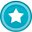 13 место  в  Иркутская область  среди   187 организаций